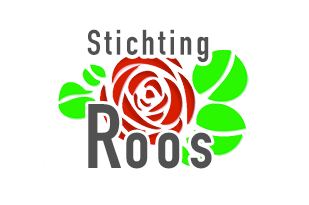 Vakanties voor kinderen en jongeren met een verstandelijke beperkingAanmeldformulier zomer 2022Gegevens voor aanmeldingNaam deelnemer:	Geboortedatum:  	Soort beperking: 	Dieet (bv. glutenvrij): 	Epilepsie: 		Bijzonderheden (bv. wegloopgedrag):	Naam contactpersoon:	Adres:		Postcode en plaats:	Telefoonnummer:	E-mailadres:		De afgelopen 2 jaar zijn de vakantieweken vanwege covid-19 niet doorgegaan. Hebben er veranderingen plaatsgevonden in de afgelopen 2 jaar waarvan wij op de hoogte moeten zijn? (bv. gedrag, medisch, school-, thuissituatie): 	Voorkeuren vakantiewekenHieronder kunt u uw voorkeuren voor een vakantieweek aangeven. Wij vragen u om tenminste twee mogelijkheden opgeven. Hoe meer mogelijkheden u opgeeft, hoe groter de kans dat uw kind kan worden ingedeeld in een van de vakantiewekenMet ingang van dit jaar organiseert Stichting Roos vakantieweken voor kinderen in de leeftijd van 8 t/m 18 jaar en vakantieweken voor jongeren in de leeftijd van 19 t/m 28 jaar. Voor meer informatie verwijzen wij u graag naar de ‘Informatiebrochure deelnemers’ op de website.Week 1:	23 juli t/m 29 juli	Dongen en Otterlo	Week 2:	30 juli t/m 5 augustus	Dongen en Otterlo	Week 3:	6 augustus t/m 12 augustus	Dongen en Otterlo	Week 4:	13 augustus t/m 19 augustus	Dongen en Otterlo	Graag samen met (maximaal één vriend of vriendin aangeven):  Kennismaking nieuwe deelnemersMet nieuwe deelnemers (en ouders of verzorgers) vindt in januari of februari een kennismakingsgesprek plaats. Hiervoor zal er telefonisch contact met u opgenomen worden. Het aanmeldingsformulier kunt u uiterlijk 31 januari mailen naar: roosvakanties@gmail.com.Mocht u vragen hebben, dan kunt u contact opnemen via bovenstaand emailadres. Daarnaast verwijzen wij u graag onze nieuwe website: www.stichting-roos.nl.